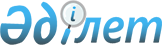 О ставках платы за эмиссии в окружающую среду на 2008 годРешение IV сессии Карагандинского областного маслихата от 15 февраля 2008 года N 71. Зарегистрировано Департаментом юстиции Карагандинской области 20 
февраля 2008 года N 1841

      В соответствии с подпунктом 2 пункта 1 и пункта 5 статьи 6 Закона Республики Казахстан от 23 января 2001 года, "О местном государственном управлении в Республике Казахстан", статьей 462 Кодекса Республики Казахстан от 12 июня 2001 года, "О налогах и других обязательных платежах в бюджет (Налоговый кодекс)", статьей 19 "Экологического кодекса Республики Казахстан" от 9 января 2007 года, Постановлением Правительства Республики Казахстан от 28 декабря 2007 года N 1314 "Об утверждении базовых и предельных ставок платы за эмиссии в окружающую среду" и Постановлением Правительства Республики Казахстан от 25 января 2008 года N 65 "О внесении дополнения в Постановление Правительства Республики Казахстан от 28 декабря 2007 года N 1314" областной маслихат РЕШИЛ:

       

1. Установить на 2008 год ставки платы за эмиссии в окружающую среду согласно приложению.

       

2. Контроль за исполнением данного решения возложить на постоянную комиссию областного маслихата по промышленности, строительству, транспорту, коммунальному хозяйству, аграрным вопросам и экологии (Перзадаев М.А.) и на заместителя акима области (Мусатаев М.Х.).

       

3. Данное решение вводится в действие со дня его первого официального опубликования.      Председатель сессии                        Ж. Таласпеков      Секретарь областного маслихата             Б. Жумабеков      СОГЛАСОВАНО:      (к решению IV сессии областного маслихата от 15 февраля 2008 года N 71 "О ставках платы за эмиссии в окружающую среду на 2008 год")       Директор Департамента экономики 

      и бюджетного планирования                  Р. Уразгулов

      15 февраля 2008 года      Председатель налогового комитета

      по Карагандинской области                  Ш. Байбеков

      15 февраля 2008 года      Начальник Управления охраны 

      окружающей среды                           Б. Смагулов

      15 февраля 2008 года      Начальник Управления природных

      ресурсов и регулирования

      природопользования                         А. Яковлев

      15 февраля 2008 года

Приложение 

к решению IV сессии 

Карагандинского областного маслихата 

от 15 февраля 2008 года N 71 Ставки платы за эмиссии в окружающую среду на 2008 год:      Примечание:      1) для предприятий, сертифицированных на соответствие международным стандартам ISO 14001:2004, к ставкам платы за эмиссии в окружающую среду вводятся следующие коэффициенты:      1 Коэффициент 0,75;      4 Коэффициент 0,75;      2) для предприятий, являющихся субъектами естественных монополий, оказывающих коммунальные услуги населению, к ставкам платы за эмиссии в окружающую среду вводятся следующие коэффициенты:     1 коэффициент 0,3;     2 коэффициент 0,43;     4 коэффициент 0,25;      3) Для полигонов, осуществляющих размещение коммунальных отходов, за объем твердо-бытовых отходов, образуемый от населения, к ставкам платы за эмиссии в окружающую среду вводится следующий коэффициент:      3 коэффициент 0,2;      4) в случае отнесения ставок платы предприятий одновременно к подпунктам 1) и 2) примечания, следует применять коэффициенты подпункта 2) примечания.      5) в случае превышения эмиссии в окружающую среду над установленными нормативами, плата взимается в десятикратном размере без учета установленных коэффициентов (в том числе по ущербу).
					© 2012. РГП на ПХВ «Институт законодательства и правовой информации Республики Казахстан» Министерства юстиции Республики Казахстан
				N п/пПоказателиЕдиница измеренияУровень опасности отходовСтавки платы (тенге)1. Выбросы загрязняющих веществ от стационарных источников 1условная тонна6502. Выбросы загрязняющих веществ от передвижных источников:Выбросы загрязняющих веществ от передвижных источников:Выбросы загрязняющих веществ от передвижных источников:Выбросы загрязняющих веществ от передвижных источников:2. - для неэтилированного бензина тонна использованного топлива (далее - тонна) 700 2. - для дизельного топлива тонна использованного топлива (далее - тонна) 523 2. - для сжиженного, сжатого газа тонна использованного топлива (далее - тонна) 285 3. Сбросы загрязняющих веществ: Сбросы загрязняющих веществ: Сбросы загрязняющих веществ: Сбросы загрязняющих веществ: 3. - в водные источники 2 условная тонна 35000 3. - в накопители, поля фильтрации условная тонна 16000 3. - рельеф местности условная тонна 21000 4. Коммунальные (твердые бытовые) отходы 3 тонна 228 5. Промышленные отходы: Промышленные отходы: Промышленные отходы: Промышленные отходы: 5. размещение опасных отходов производства и потребления на полигонах, накопителях, санкционированных свалках и специально отведенных местах тонна "красный" список 8332 5. размещение опасных отходов производства и потребления на полигонах, накопителях, санкционированных свалках и специально отведенных местах тонна "янтарный" список 4166 5. размещение опасных отходов производства и потребления на полигонах, накопителях, санкционированных свалках и специально отведенных местах тонна "зеленый" список 1042 5. размещение опасных отходов производства и потребления на полигонах, накопителях, санкционированных свалках и специально отведенных местах тонна не классифицированные 521 5. Кроме того: Кроме того: Кроме того: Кроме того: 5. вскрышные породы 4 тонна 10,7 5. шлаки, шламы, хвосты обогащения 4 тонна 109 5. зола и золошлаки 4 тонна 100 5. отходы сельхозпроизводства тонна 130 6. Радиоактивные отходы: Радиоактивные отходы: Радиоактивные отходы: Радиоактивные отходы: 6. - трансурановые отходы Гигабеккерель 442,1 6. - альфа - радиоактивные отходы Гигабеккерель 221 6. - бета - радиоактивные отходы Гигабеккерель 22,1 6. - ампульные радиоактивные источники Гигабеккерель 221 7. Выбросы загрязняющих веществ от сжигания попутного и (или) природного газа в факелах, осуществляющих в установленном законодательством порядке. условная тонна 55020 